Главное отличие дебетовой и кредитной карты.Ключевая разница между дебетовой и кредитной картой — дебетовую карту клиент использует как средство для покупок и хранения личных средств, а кредитую карту — для распоряжения заемными деньгами.Банковские продукты используются в качестве расчетного пластика и имеют схожий функционал, но предоставляют клиенту разные условия обслуживания и стоимость. Чтобы понять, что отличает кредитную карту от дебетовой, разберемся в определениях.Отличия дебетовой карты.Дебетовая карта — банковская пластиковая карта, предназначенная для хранения средств, оплаты покупок, получения бонусов и кэшбэка. Оформление любой дебетовой карты не занимает много времени и сложностей — банковские учреждения выдают их без проблем. Исключения составляют карты с дополнительными условиями.Дебетовые карточки не имеют кредитного лимита, позволяют снимать наличные без комиссии в банкоматах учреждения-эмитента и отличаются невысокой стоимостью обслуживания. К некоторым дебетовым картам подключена услуга овердрафт, которая позволяет списывать с расчетного счета больше денег, чем там есть.Отличия кредитной картыГлавной особенностью кредитных карт становится наличие заранее определенной суммы заемных денежных средств. С их помощью клиент оплачивает покупки онлайн и офлайн. Пользование заемными средствами возможно без комиссии, если успевать делать возврат до окончания беспроцентного периода. В ином случае на долг по кредитной карте начисляются проценты. Главная особенность — на кредитных картах не получится хранить собственные средства.ПОТРЕБИТЕЛЮ ВАЖНО ПОМНИТЬ!Основные сегменты в которых могут быть нарушены права потребителя финансовых услуг (банковских продуктов):- на стадии заключения договорных отношений с банком;- на стадии использования платежной карты;- на стадии «закрытия» платежной карты.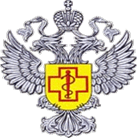 ФБУЗ «Центр гигиены и эпидемиологии в Республике Саха (Якутия)»Отдел защиты прав потребителей 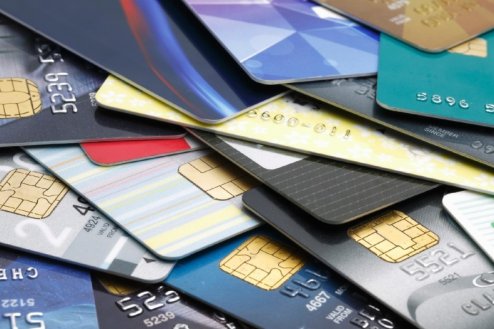 Памятка. Кредитная и дебетовая карта                        г..ЯкутскБанковскими картами сегодня пользуются все – от школьников и студентов до пенсионеров. Это удобно, безопасно, не отнимает много времени. Вступил в силу Федеральный закон «О противодействии легализации (отмыванию) доходов, полученных преступным путем, и финансирования Терроризма» в целях совершения обязательного контроля №208 от 13.07.2020г.Четыре новых правила для владельцев банковских карт:Контроль за денежными операциями по банковским картам усилится. Как и прежде, к числу денежных операций, подлежащих обязательному контролю, относятся зачисления, переводы или снятие со счета денег на сумму от 600 тысяч рублей и более.Если какая-то отдельная операция или цепочка действий клиента со своим счетом формально не подпадает под признаки контролируемых переводов, но, тем не менее, вызывает у сотрудников банка подозрения на предмет возможной направленности на легализацию преступных доходов, они обязаны сообщить в Росфинмониторинг и о таких операциях тоже (в течение 3-х рабочих дней после их выявления в ходе внутреннего контроля).Поэтому сумма в 600 тысяч рублей, обозначенная в законе как граница между отсутствием контроля за операциями по счету и его наличием, становится всего лишь формальностью.Даже если условный денежный перевод намного меньше 600 тысяч рублей, он все равно может попасть в категорию подозрительных, и владельцу счета тогда придется объясняться с контролирующими органами.Среди них, в частности, указаны:- необычно большое количество зачислений и списаний денег со счета за один день (более 30) или нетипично высокое число контрагентов (более 10 в день),- значительные суммы денежных переводов (более 100 тысяч рублей в день или 1 млн рублей в месяц),- короткий интервал между поступлением денег на счет и их снятием (менее 1 минуты),- отсутствие платежей за ЖКУ, покупку товаров и т. п. операций для обеспечения жизнедеятельности и др.Банки обязаны руководствоваться этими критериями: подозрительной считается операция, которая одновременно соответствует двум из них и более.Банк должен выдать карту гражданину, даже если у того нет регистрации по месту жительства. Желающий получить банковскую карту может подтвердить адрес своего проживания любыми другими доказательствами, если у него нет регистрации (например, договором найма жилого помещения).Банкам запретили взимать повышенную комиссию за проверку подозрительных переводов.Банки начали передавать налоговой службе сведения о процентах, начисленных на остатки средств на карточных счетах.С 1 января 2022 года закон обязывает банки сообщать в ФНС обо всех процентах, которые граждане получили от них в 2021 году не только по вкладам, но и по своим карточным счетам (если согласно договору на остаток средств на карте начисляется более 1% годовых).При этом сумма не имеет значения: в налоговую службу должна поступить информация обо всех процентах, полученных гражданами в прошлом годуВнимание: 13% придется заплатить в этом году тем, кто в 2021 году получил банковские проценты (суммарно по всем счетам и вкладам) в размере более 42 500 рублей (налог взимается с суммы, которая превышает это значение).